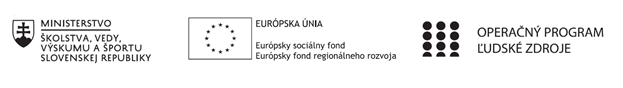 Správa o činnosti pedagogického klubu Príloha:Prezenčná listina zo stretnutia pedagogického klubuPrioritná osVzdelávanieŠpecifický cieľ1.1.1 Zvýšiť inkluzívnosť a rovnaký prístup ku kvalitnému vzdelávaniu a zlepšiť výsledky a kompetencie detí a žiakovPrijímateľGymnáziumNázov projektuGymza číta, počíta a bádaKód projektu  ITMS2014+312011U517Názov pedagogického klubu SLOVGYMZADátum stretnutia  pedagogického klubu23.9.2019Miesto stretnutia  pedagogického klubuGymnázium, Hlinská 29, ŽilinaMeno koordinátora pedagogického klubuLenka ŠtalmachováOdkaz na webové sídlo zverejnenej správywww.gymza.skManažérske zhrnutie:krátka anotácia, kľúčové slová PISA 2015, funkčná gramotnosť, metodológia výskumu,  čitateľská gramotnosť,  kritériá výberu žiakov, štandardizované postupy, kognitívne testy čitateľskej gramotnostiHlavné body, témy stretnutia, zhrnutie priebehu stretnutia:Definícia čitateľskej gramotnosti v testovaní PISA 2015, kritériá výberu testovaných žiakov a prehľad typov škôl zapojených do testovania.Metodológia výskumu čitateľskej gramotnosti.Východiská úloh kognitívneho testu čitateľskej gramotnosti – situácie (kontext čítania), rôznorodosť textov, kognitívne prístupy čitateľa počas čítania.Charakteristika úloh kognitívneho testu, hodnotenie úloh.Výsledky žiakov SR v medzinárodnom kontexte.Závery a odporúčania:Členovia PK spolu diskutovali o metódach, charaktere úloh a výsledkoch testovania čitateľskej gramotnosti v rámci PISA 2015.Členovia PK si rozdelili úlohy v rámci prípravy testov čitateľskej gramotnostivyhľadať vecné a umelecké, súvislé aj nesúvislé texty vhodné pre testovanie čitateľskej gramotnostivyhľadať vhodné typy testových úloh – otvorené i zatvorené, s výberom odpovede, kombinované úlohyVypracoval (meno, priezvisko)PaedDr. Katarína SádeckáDátum23.9.2019PodpisSchválil (meno, priezvisko)Mgr.Lenka ŠtalmachováDátum23.9.2019Podpis